Appendix 1      Reviewed: September 2021. 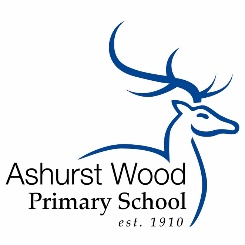 Children Missing in Education Document Ashurst Wood Primary School